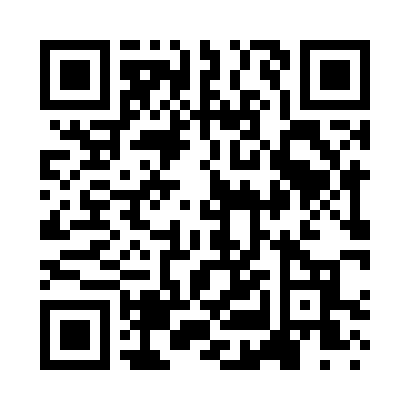 Prayer times for Redmondville, Missouri, USAMon 1 Jul 2024 - Wed 31 Jul 2024High Latitude Method: Angle Based RulePrayer Calculation Method: Islamic Society of North AmericaAsar Calculation Method: ShafiPrayer times provided by https://www.salahtimes.comDateDayFajrSunriseDhuhrAsrMaghribIsha1Mon4:165:461:085:018:2910:002Tue4:165:471:085:018:2910:003Wed4:175:471:085:028:2910:004Thu4:175:481:085:028:299:595Fri4:185:481:095:028:299:596Sat4:195:491:095:028:289:587Sun4:205:501:095:028:289:588Mon4:215:501:095:028:289:579Tue4:215:511:095:028:279:5710Wed4:225:511:095:028:279:5611Thu4:235:521:105:028:279:5612Fri4:245:531:105:028:269:5513Sat4:255:531:105:028:269:5414Sun4:265:541:105:028:259:5315Mon4:275:551:105:028:259:5316Tue4:285:561:105:028:249:5217Wed4:295:561:105:028:249:5118Thu4:305:571:105:028:239:5019Fri4:315:581:105:028:229:4920Sat4:325:591:105:028:229:4821Sun4:335:591:105:028:219:4722Mon4:346:001:105:028:209:4623Tue4:356:011:105:028:209:4524Wed4:366:021:105:028:199:4425Thu4:376:031:105:028:189:4326Fri4:386:031:105:018:179:4227Sat4:406:041:105:018:169:4128Sun4:416:051:105:018:159:3929Mon4:426:061:105:018:149:3830Tue4:436:071:105:018:149:3731Wed4:446:071:105:008:139:36